新民高中機械群數值控制機械實習第一章題庫(1)班級：_______　座號：_______　姓名：_______　命題老師：OOO選擇題（共76 題，每題 2 分，共 152 分）選擇題（共76 題，每題 2 分，共 152 分）選擇題（共76 題，每題 2 分，共 152 分）1.【A】自動刀具交換裝置簡稱(A)ATC　(B)ABC　(C)AMC　(D)APC2.【D】加工中心機之換刀裝置有圓盤式換刀與(A)手動換刀　(B)軌道式換刀　(C)刀軸換刀　(D)換刀臂換刀3.【D】由工研院機械所研發而成之控制器稱為(A)發那科　(B)三菱　(C)西門子　(D)PC-Based4.【A】加工中心機之儲刀倉以何者裝置刀具數量較多？(A)鏈條式　(B)圓盤式　(C)刀塔式　(D)斗笠式5.【D】數控工具機為求定位準確所使用之驅動器為(A)三相馬達　(B)抽水馬達　(C)發電馬達　(D)伺服馬達6.【D】數控工具機為求定位準確所使用之傳動螺紋為(A)V形螺紋　(B)梯形螺紋　(C)方形螺紋　(D)滾珠螺紋7.【B】一般CNC銑床之軸數為(A)二軸　(B)三軸　(C)四軸　(D)五軸8.【D】可執行鑽孔、端銑與面銑之刀具為(A)面銑刀　(B)槽銑刀　(C)鑽頭　(D)端銑刀9.【A】粗搪孔刀與精搪孔刀之差別在於精搪刀有(A)微調刻度裝置　(B)較穩定　(C)能加工內孔　(D)使用壽命長10.【D】字母鑽頭共有幾支(A)21　(B)22　(C)25　(D)2611.【C】可用來加工圓弧、曲面、斜面的刀具為(A)端銑刀　(B)面銑刀　(C)球銑刀　(D)以上皆是12.【B】球銑刀一般都是製作成兩刃，但也有作成四刃者其尺寸為多少mm以上(A)15　(B)16　(C)17　(D)1813.【B】為避免一般虎鉗夾持時工件產生上翹情形可用何種虎鉗改善？(A)精密虎鉗　(B)角固式虎鉗　(C)邊固式虎鉗　(D)上壓式虎鉗14.【A】對於薄板件之非鐵磁性加工可用何種夾持法？(A)真空　(B)磁力　(C)虎鉗　(D)壓板15.【C】最常用於夾持工件之夾具為？(A)磁力夾頭　(B)真空夾頭　(C)虎鉗　(D)壓板夾持16.【A】適合製作成型刀具之材料且價格較便宜者為(A)高速鋼　(B)碳化物　(C)非鐵鑄合金　(D)陶瓷17.【A】端銑刀之最大切削深度為其直徑之幾倍？(A)2.5　(B)3.5　(C)4.5　(D)5.518.【D】端銑刀最大銑削寬度為其直徑之幾倍？(A)0.61　(B)0.63　(C)0.65　(D)0.6719.【B】物理蒸鍍簡稱為？(A)DVD　(B)PVD　(C)CVD　(D)VCD20.【C】可車削非鐵合金之碳化物材質種類為？(A)P　(B)M　(C)K　(D)以上皆可21.【A】瓷金刀具之結合劑以鈷與何種為結合劑？(A)鎳　(B)銅　(C)碳　(D)鐵22.【D】執行完程式要讓游標跳回起始點應使用何程式？(A)M01　(B)M02　(C)M99　(D)M3023.【B】按POS鍵可讓畫面顯示出(A)參數　(B)座標　(C)圖形　(D)程式24.【B】邊傳邊做稱為(A)CNC　(B)DNC　(C)FMS　(D)FMC25.【A】程式最後單節為M02時，要讓游標跳回起始點可按(A)RESET　(B)POS　(C)PROGM　(D)EOB26.【B】按OFFSET鍵可顯示出(A)座標　(B)補正值　(C)參數　(D)圖形27.【B】在執行程式時，若發現程式錯誤，或不正常之切削應立即按(A)啟動　(B)緊急停止　(C)暫停　(D)關閉電源28.【B】能讓G01之切削路變成較快之移動之功能為(A)機械鎖定　(B)程式預演　(C)輔助機能鎖定　(D)Z軸鎖定29.【A】面板上按鍵之功能為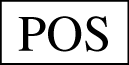 (A)顯示座標　(B)顯示參數　(C)設定資料　(D)程式輸入30.【B】執行程式銑削工件前，不宜將刀具移至(A)機械原點　(B)程式原點　(C)相對座標原點　(D)刀具起點31.【C】按鈕是用於顯示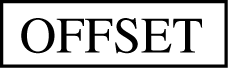 (A)座標　(B)參數　(C)補正值　(D)偵錯32.【A】CNC銑床，執行記憶自動(AUTO)操作時，程式中F值，可配合下列旋鈕(A)FEED OVERRIDE　(B)RAPID OVERRIDE　(C)電壓負載表(LOAD)　(D)SPINDLE OVERRIDE33.【A】下列操作鍵，何者不是編輯程式時之功能鍵？(A)POS　(B)ALTER　(C)DELETE　(D)INSERT34.【B】執行程式M01指令，應配合操作面板之(A)“／”SLASH　(B)OPTION STOP　(C)COOLANT　(D)DRY RUN35.【C】夾持較薄工件使用下列何者較佳？(A)萬能虎鉗及平行塊　(B)轉盤、虎鉗及平行塊　(C)虎鉗、平行塊及壓楔　(D)虎鉗即可36.【C】校正銑床虎鉗常用的器具是(A)高度規　(B)粉筆　(C)量錶　(D)劃線台37.【C】使用壓板固定工件時，壓板螺栓的位置應靠近(A)壓板中央處　(B)頂塊　(C)工件　(D)任意位置38.【A】90 Ｖ枕可用於夾持下列何種形狀？(A)圓棒　(B)圓錐　(C)六角柱　(D)不規則形狀39.【A】形狀較複雜體積較大之工件，一般都(A)直接夾持於床台上　(B)用虎鉗夾持　(C)工件本身夠重不必夾持　(D)銲在床台上40.【A】銑床虎鉗上借助圓棒夾持粗胚面工件時，圓棒宜選何種材質(A)黃銅　(B)不銹鋼　(C)鑄鐵　(D)高碳鋼41.【A】下列工具中何者最容易直接固定虎鉗於床台？(A)Ｔ形螺栓　(B)C形夾　(C)壓楔　(D)平行夾42.【B】下列夾持方法中，何種較不適用於銑削圓柱工件之軸向鍵座？(A)使用兩個銑床虎鉗夾持　(B)使用C形夾配合角板夾持　(C)使用V形枕固定於床台上　(D)直接放於床台T槽上，用壓板夾持43.【B】下列何者不是夾持鋼材工件不須考慮之項目為？(A)夾持穩固　(B)工件硬度　(C)工件定位　(D)工件夾持變形44.【C】使用銑床虎鉗夾持時，若發現工件上移無法貼緊平行塊，則下列何者較不佳？(A)微鬆銑床虎鉗，並以軟鎚敲擊工件其使下沉　(B)用壓楔夾持　(C)用大鎚敲擊工件使其下沉　(D)調整銑床虎鉗活動鉗口之滑道間隙45.【A】工件夾持於虎鉗的位置宜為(A)鉗口中央　(B)鉗口左端部　(C)鉗口右端部　(D)不受影響46.【D】銑削時，使工件承受銑削而不致脫離者稱為(A)支撐構件　(B)定位構件　(C)引導構件　(D)夾緊構件47.【A】ψ20端銑刀用於精削時，其刀刃數較常選用(A)4刃　(B)2刃　(C)3刃　(D)5刃48.【C】銑削鑄鐵的碳化物刀片宜採用(A)P類　(B)M類　(C)K類　(D)S類49.【A】錐柄鉸刀的錐度常用(A)莫式　(B)白式　(C)佳諾　(D)銑床主軸50.【C】銑刀刀柄的標準錐度是(A)1/4　(B)1/5　(C)7/24　(D)MT451.【B】螺旋刃端銑刀的排屑效果較直刃端銑刀(A)較差　(B)較好　(C)一樣　(D)不一定52.【C】下列何者不是安裝或拆卸銑刀時的必須注意事項？(A)主軸須停止　(B)床台須放置軟墊保護　(C)虎鉗擦拭乾淨　(D)刀柄與主軸內孔須擦拭乾淨53.【C】立式CNC銑床操作完畢後，宜將床台及鞍座置於機器的(A)右邊　(B)左邊　(C)中間　(D)任意位置54.【A】不適於重切削加工之端銑刀為(A)較多刀刃數　(B)較少刀刃數　(C)較大螺旋角　(D)較大直徑55.【B】於圓柱工件上銑削方鍵座應選用(A)面銑刀　(B)端銑刀　(C)角銑刀　(D)鳩尾銑刀56.【B】若銑削速度為75m/min，銑刀直徑為80mm，則銑刀之每分鐘迴轉數為(A)258　(B)298　(C)358　(D)39857.【A】以高速鋼銑刀粗銑削鋁合金時，刀刃數宜選(A)較少　(B)較多　(C)均可　(D)無法區別58.【B】一般銑削進給率表示法是(A)每分鐘的工件切除量　(B)每分鐘的工件移動量　(C)轉速×刃數　(D)銑刀每分鐘轉數59.【B】一般銑削較大平面時，宜選用(A)側銑刀　(B)面銑刀　(C)端銑刀　(D)角銑刀60.【C】螺旋平銑刀欲作重切削，宜選用(A)刀刃數較多者　(B)螺旋角較小者　(C)刀刃數較少者　(D)直徑細小者61.【C】工件欲獲得較佳表面粗糙度，宜採用(A)較大進給與較高轉速　(B)較大進給與較低轉速　(C)較小進給與較高轉速　(D)較小進給與較低轉速62.【B】銑刀迴轉方向與工件移動方向相同者稱為(A)逆(上)銑法　(B)順(下)銑法　(C)縱銑法　(D)橫銑法63.【B】刀具壽命與(A)切削速度成正比　(B)切削速度成反比　(C)切削劑無關　(D)刀具材質無關64.【B】端銑刀螺旋刃上有鋸齒形者較適用於(A)精銑　(B)粗銑　(C)成形銑削　(D)鑽孔65.【B】鑽頭通常材質為(A)高碳鋼　(B)高速鋼　(C)高錳鋼　(D)不銹鋼66.【C】一定為正值的銑刀角是(A)刃角　(B)斜角　(C)間隙角　(D)螺旋角67.【A】若發現銑刀磨耗太快時，應將切削速度(A)降低　(B)提高　(C)時高時低　(D)不變68.【A】精銑的進給率應比粗銑(A)小　(B)大　(C)不變　(D)無關69.【A】欲改善工件表面粗糙度時，銑削速度宜(A)提高　(B)降低　(C)不變　(D)無關70.【B】下列一般端銑刀的材質中，何者較適用於銑削軟鋼？(A)高碳鋼　(B)高速鋼　(C)鑽石　(D)陶瓷71.【C】斷屑器不具有下列何種功能？(A)折斷切屑　(B)利於排屑　(C)增加刀具強度　(D)減少切削力72.【B】捨棄式銑刀片的斜角多設在(A)刀片　(B)刀片座　(C)刀柄　(D)刀柱73.【A】負斜角刀具具有(A)較大的刀尖強度　(B)較小的刀尖強度　(C)切削阻力較小　(D)刃口較易受到衝擊74.【A】一般欲得到較平滑的工件表面，宜選擇(A)銳利刀具　(B)切速較慢　(C)大進給　(D)大切除率75.【D】下列刀具材質中，何者最硬？(A)高碳鋼　(B)中碳鋼　(C)高速鋼　(D)碳化鎢76.【C】銑削之進給率單位常用(A)mm/hr　(B)mm/rev　(C)mm/min　(D)mm/sec問答題（共7 題，每題 2 分，共 14 分）問答題（共7 題，每題 2 分，共 14 分）問答題（共7 題，每題 2 分，共 14 分）1.CNC銑床的規格為何？試說明之。1.CNC銑床的規格為何？試說明之。1.CNC銑床的規格為何？試說明之。詳解：(1)工作台尺寸。
(2)X、Y、Z三軸之極限行程。
(3)主軸轉速範圍。
(4)主軸錐孔號數。
(5)儲刀倉儲刀數量(綜合切削中心機)。
(6)主軸馬達輸出功率。
(7)刀具換刀方式(綜合切削中心機)。2.面銑刀的規格一般包含哪些項目？2.面銑刀的規格一般包含哪些項目？2.面銑刀的規格一般包含哪些項目？詳解：(1)角度：即銑削平面與銑刀側面所形成的角度，較常使用者有45 、65 、75 、與95 等四種角度。
(2)外徑：為面銑刀之直徑，分有效銑削直徑與本體直徑。
(3)內徑：為面銑刀之內圓直徑，利用此內徑與BT刀把作配合然後用螺絲固鎖。
(4)高度：為面銑刀之總高度。
(5)刀片數：面銑刀直徑越大，所裝置的刀片數也就越多，一般以3片至20片為主。
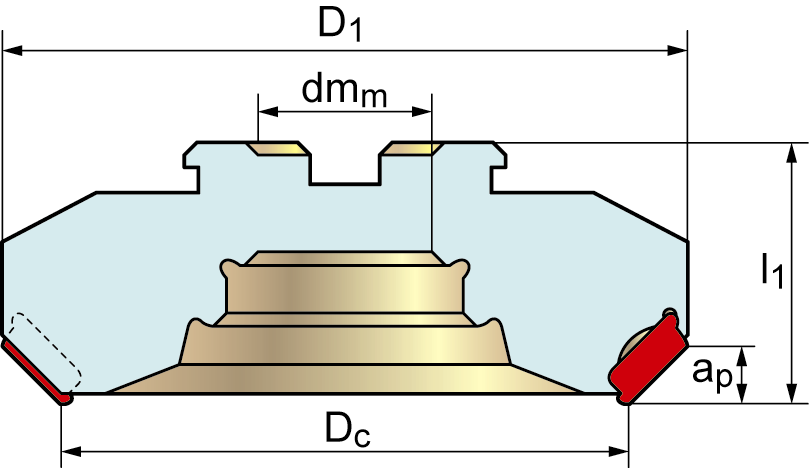 3.英制鑽頭可細分幾種規格？3.英制鑽頭可細分幾種規格？3.英制鑽頭可細分幾種規格？詳解：(1)字母鑽頭：以英文字母A~Z來表示，共26支，最小尺寸為A(0.234〞)，最大尺寸為Z(0.413〞)。(2)
號數鑽頭：從#1~#80，總共80支，號數愈大尺寸愈小，最小尺寸為#80(0.0135〞)，最大尺寸為#1(0.228〞)。
(3)分數鑽頭：從~4〞。4.碳化鎢依國際標準組織(ISO)可分成哪三類？其各別之組成成分為何？並以何種符號代表之。4.碳化鎢依國際標準組織(ISO)可分成哪三類？其各別之組成成分為何？並以何種符號代表之。4.碳化鎢依國際標準組織(ISO)可分成哪三類？其各別之組成成分為何？並以何種符號代表之。詳解：P類碳化鎢：主要成分為碳化鎢-碳化鈦-鈷(WC-TiC-Co)。
M類碳化鎢：主要成分為碳化鎢-碳化鈦-碳化钽-鈷(WC-TiC-TaC-Co)。
K類碳化鎢：主要成分為碳化鎢-鈷(WC-Co)。5.為何鑽石無法車削鐵合金之材料，其原因為何？試說明之。5.為何鑽石無法車削鐵合金之材料，其原因為何？試說明之。5.為何鑽石無法車削鐵合金之材料，其原因為何？試說明之。詳解：主因為鑽石與鐵之親和力高，在高溫時鑽石的碳會經由擴散方式滲透到鐵金屬，並進而讓鑽石結晶改變並石墨化。6.何謂硬質鍍膜刀具？其製成方法與鍍膜種類為何？試說明之。6.何謂硬質鍍膜刀具？其製成方法與鍍膜種類為何？試說明之。6.何謂硬質鍍膜刀具？其製成方法與鍍膜種類為何？試說明之。詳解：為改善高速鋼刀具或碳化物刀具之切削性質、減少刀口積屑(BUE)、增加切削速度、增長使用壽命等將所需要之材料鍍在上述基材上。
方法有兩種為物理蒸鍍(PVD)與化學蒸鍍(CVD)，最常用的薄膜材料有碳化鈦(TiC)、氮化鈦(TiN)、氮化鈦鋁(TiAlN)與氧化鋁(Al2O3)四種等。7.刀軸可分成哪幾部分？並說明其功用為何。7.刀軸可分成哪幾部分？並說明其功用為何。7.刀軸可分成哪幾部分？並說明其功用為何。詳解：1.拉栓：此部分與本體是用螺紋接合，主要的功能就是提供與CNC銑床之拉刀機構，拉住固定刀軸本體與主軸緊密的接合，拉栓有兩種型式，有45度及90度，各自適合不同的拉刀機構。
2.圓錐面：圓錐面之主要功能為對正主軸中心，使刀具與主軸都在同一中心線，如此才不致造成刀具偏擺，另一功能就是與主軸內錐孔緊密的接觸，使其與主軸連成一體，如此剛性可大大的提高，避免因為接合不良而產生振刀的現象。
3.對正孔：用來帶動刀具旋轉的主要力量，在CNC銑床之主軸端有凸出兩片卡榫，用螺絲固定在主軸端，而此對正孔就是用來容納主軸端卡榫部分，利用卡榫與對正孔的配合，來帶動刀具所需要的切削力。
4.側環：公制側環又稱為BT側環，為台灣、日本及許多公制國家所泛用；側環的主要功能為提供換刀臂換刀使用。5.
承接器：此部分主要的功能是用於連接刀具的部分，因夾持刀具的不同所使用之尺寸也就不同，透過承接器的功能，一支刀軸可裝置不同之刀具。